«Утвержден» на Учредительном собрании Межрегиональной общественной организациисодействия судебно-экспертной деятельности  «Судебно-экспертная палата»Протокол № 1 от «24» октября 2018г.Внесены  изменениявнеочередной Конференцией Протокол № 1 от «25» мая 2019 г.УСТАВОбщероссийской общественной организации содействия судебно-экспертной деятельности  «Судебно-экспертная палата Российской Федерации» г. Москва,2019 год1. ОБЩИЕ ПОЛОЖЕНИЯ1.1.	Общероссийская общественная организация содействия судебно-экспертной деятельности «Судебно-экспертная палата Российской Федерации», именуемая далее «Организация», является некоммерческой корпоративной общественной организацией, основанной на членстве; добровольным общественным объединением граждан и юридических лиц – общественных объединений, которое создано и действует в соответствии с Конституцией Российской Федерации, общепризнанными принципами и нормами международного права, международными договорами Российской Федерации, Федеральными законами «Об общественных объединениях», «О некоммерческих организациях», Гражданским кодексом Российской Федерации, действующими законодательными и иными нормативными актами Российской Федерации, настоящим Уставом. 1.2.	Деятельность Организации основывается на принципах добровольности, равноправия, самоуправления и законности.1.3.	Деятельность Организации является гласной, а информация о ее учредительных и программных документах - общедоступной.1.4.	Полное наименование Организации на русском языке: Общероссийская общественная организация содействия судебно-экспертной деятельности «Судебно-экспертная палата Российской Федерации».Сокращенное наименование Организации на русском языке: СЭП РФ. Полное наименование Организации на английском языке: The all-Russian non-governmental Organization of Assistance of forensic expert activities «Judicial chamber of experts of the Russian Federation». Сокращенное наименование Организации на английском языке: JCE RF.1.5.	Организация является юридическим лицом с момента ее государственной регистрации. Организация имеет собственный баланс и печать со своим полным наименованием на русском языке. Организация вправе в установленном порядке открывать счета в банках на территории Российской Федерации и за пределами ее территории. Организация вправе иметь штампы и бланки со своим наименованием, выступать учредителем и быть участником других некоммерческих организаций, иметь свои структурные подразделения (отделения, филиалы и представительства).1.6.	Организация является некоммерческой организацией, не имеющей в качестве основной цели своей деятельности извлечение прибыли. В случае получения дохода в результате деятельности Организации он должен направляться на реализацию уставных целей.1.7.	Организация вправе заниматься предпринимательской деятельностью, необходимой для достижения общественно полезных целей, ради которых создана Организация, и соответствующей этим целям. Для осуществления предпринимательской деятельности Организация вправе создавать хозяйственные товарищества, общества и иные хозяйственные организации. Лицензионные виды деятельности могут осуществляться Организацией только после получения лицензии в порядке, установленном законодательством Российской Федерации.1.8.	Организация обязана ежегодно публиковать отчеты об использовании своего имущества.1.9. Организация самостоятельно определяет направления своей деятельности в пределах, допускаемых действующим законодательством Российской Федерации.1.10.	Организация вправе приобретать имущественные, а также личные неимущественные права и нести обязанности, быть истцом и ответчиком в суде, арбитражном и третейском судах.1.11.	Организация на правах собственника осуществляет владение, пользование и распоряжение своим имуществом в соответствии с Уставом.1.12.	Организация отвечает по своим обязательствам имуществом, на которое по закону может быть обращено взыскание.1.13.	Место нахождения постоянно действующего руководящего органа Организации (Президиума): Российская Федерация, г. Москва. 1.14.	Организация действует на территориях более половины субъектов Российской Федерации.1.15.	Организация учреждена без ограничения срока деятельности.1.16. Организация в установленном действующим законодательством порядке взаимодействует с заинтересованными органами государственной власти, органами местного самоуправления, общественными объединениями, религиозными организациями, а также образовательными, просветительскими и иными учреждениями и организациями по вопросам деятельности, определенным в настоящем Уставе.1.17. Организация может осуществлять международную деятельность: вступать в международные общественные объединения, приобретать права и нести обязанности, соответствующие статусу этих международных общественных объединений, поддерживать прямые международные контакты и связи, заключать соглашения с иностранными некоммерческими неправительственными объединениями. 1.18. Организация также может в соответствии с действующим законодательством Российской Федерации вступать в союзы (ассоциации, координационные советы и иные объединения) общественных объединений.1.19. Символикой Организации является эмблема и флаг Организации.Эмблема представляет собой комбинацию изобразительного и словесного обозначения элементов (аббревиатуры). В эмблеме Организации сочетается изображение щита темно-синего цвета французской формы, с изображенными на щите символами. Один из символов – магистерская шапочка (бонет), олицетворяющая собой такие понятия как: знание, компетенция, наука, образование. Второй символ – классическое изображение столпа закона (колонна), олицетворяющего: закон, порядок, основу, право, власть. Щит с символами  обрамлен знаком почета и признания квалификации эксперта – лавровым венком, и полное название Организации расположено снизу венка.Эмблема символизирует собой основные составляющие профессионализма судебного эксперта – знания (образование, компетентность) и следование закону. Лавровый венок, обрамляющая данный щит – это знак отличия и почета экспертов.Листья лавра являются символом мудрости, величия, славы. Символ имеет древнегреческое происхождение.Глубокий тесно-синий цвет щита символизирует верность и безупречность. Белый цвет символов – признак чистоты, благородства и правды. Зеленый цвет лаврового венка символизирует свободу, победу, мудрость.В зависимости от назначения и практического применения эмблема может быть использована в двух вариантах: монохромном (черно-белом) и цветном, описанным в системах аддитивной цветовой модели:1) зеленый (R 0 G 51 B 153);2) белый (R 255 G 255 B 255);3) синий  (R 0 G 0 B 102);4) черный (R 0 G 0 B 0).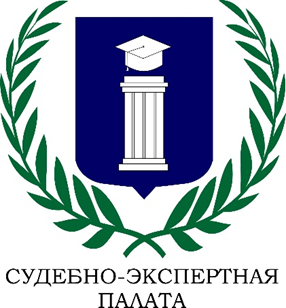 Флаг Организации  представляет собой прямоугольное полотнище размером 1700 x 1100 мм белого цвета, символизирующего истину, чистоту сведений, правду и доверие, на лицевой стороне в центре которого нанесен цветной логотип размером 804 x 905  мм. Размеры флага могут быть пропорционально уменьшены. 2. ЦЕЛИ, ПРЕДМЕТ  И ВИДЫ ДЕЯТЕЛЬНОСТИ ОРГАНИЗАЦИИ 2.1.	Целями деятельности Организации являются:содействие в сфере судебно-экспертной деятельности в Российской Федерации, повышению престижа экспертных профессий, воспитанию экспертов в духе неукоснительного соблюдения положений закона, норм профессиональной этики;содействие укреплению правовой основы деятельности экспертов, их социально-правовой защищенности;развитие всестороннего сотрудничества между экспертами, содействие укреплению связи между наукой, образованием и практикой в сфере осуществления экспертной деятельности;совершенствование программы профессиональной подготовки экспертов;содействие созданию условий для активной профессиональной и общественной деятельности своих членов; привлечение широкой экспертной общественности к участию в научных, гуманитарных и иных проектах и программах по тематике деятельности Организации;разработка и участие в реализации программ в сфере совершенствования профессиональных качеств и опыта экспертов с целью обеспечения высокого уровня производства судебных экспертиз;разработка и участие в реализации методов совершенствования существующих методик производства судебных экспертиз; разработка и участие в реализации программ обучения экспертов в наиболее востребованных отраслях; разработка и реализация программ по внедрению в сфере судебно-экспертной деятельность новых технологий и методик производства судебных экспертиз;содействие аналитическому, информационному и юридическому обеспечению деятельности экспертов, а также создание единого информационного поля экспертного сообщества; способствование разрешению нестандартных ситуаций и вопросов, возникающих в повседневной экспертной деятельности;построение эффективного взаимодействия экспертного сообщества; совершенствование производства межотраслевых (комплексных) и комиссионных судебных экспертиз; участие в формировании законодательных инициатив в области судебной экспертизы.2.2. Предметом деятельности Организации является осуществление видов деятельности, предусмотренных настоящим Уставом, для достижения целей деятельности Организации.2.3. Руководствуясь целями деятельности, Организация в соответствии с действующим законодательством осуществляет следующие виды деятельности:взаимодействие с государственными органами, общественными объединениями, международными правительственными и неправительственными организациями для достижения целей деятельности Организации;самостоятельно или совместно с государственными органами, общественными организациями проведение конгрессов, конференций, семинаров, круглых столов, дискуссий по тематике деятельности Организации;организация участия в производстве судебных экспертиз и экспертных исследований;содействие в производстве экспертиз и экспертных исследований;рассмотрение актуальных проблем развития экспертной деятельности в Российской Федерации и анализ экспертной практики;постольку, поскольку это служит достижению уставных целей, участие в рассмотрении и подготовке предложений о принятии, изменении, дополнении или отмене законодательных и иных нормативных правовых актов;содействие в осуществлении научной разработки программ и экспертизы инициатив, проектов федеральных законов и иных нормативных правовых актов;разработка рекомендаций по вопросам применения законодательных и иных нормативных правовых актов в сфере осуществления судебно-экспертной деятельности;осуществление мониторинга текущих и прогнозирование перспективных потребностей экспертных профессий в нормативном правовом обеспечении;осуществление предварительной проработки и подготовки материалов по вопросам международного профессионального научного обмена, проведение международных профессиональных научных конференций, круглых столов и симпозиумов;осуществление просветительской деятельности в целях повышения квалификации экспертов;участие в проведении экспертных консультаций;изучение и распространение опыта различных стран в области производства судебных экспертиз и исследований;оказание информационной, консультативной и организационной помощи членам Организации, гражданам РФ и иным лицам;осуществление информационной деятельности в электронных и печатных средствах массовой информации, информационных сетях (в порядке, определяемом действующим законодательством);участие в конкурсах на получение государственной поддержки, в том числе социально ориентированных проектов, организация их реализации.3. ПРАВА И ОБЯЗАННОСТИ ОРГАНИЗАЦИИ3.1.	Для осуществления своих уставных целей в порядке, определяемом действующим законодательством Российской Федерации, Организация вправе:3.1.1.	свободно распространять информацию о своей деятельности;3.1.2.    участвовать в выработке решений органов государственной власти и органов местного самоуправления в порядке и объеме, предусмотренными Федеральным законом «Об общественных объединениях» и другими законами;3.1.3. учреждать средства массовой информации и осуществлять издательскую деятельность;3.1.4.	представлять и защищать свои права, законные интересы своих членов, а также других граждан в органах государственной власти и местного самоуправления, и общественных объединениях;3.1.5. проводить собрания, митинги, демонстрации, шествия и пикетирование;3.1.6. выступать с инициативами по различным вопросам общественной жизни, вносить предложения в органы государственной власти и органы местного самоуправления;3.1.7. получать средства, включая бюджетные в установленном порядке, для реализации уставных целей и видов деятельности Организации; 3.1.8.  участвовать в выработке решений органов государственной власти и органов местного самоуправления по вопросам деятельности Организации; 3.1.9. самостоятельно  определять  свою   внутреннюю  структуру,   формы  и методы деятельности, бюджет  и штаты;3.1.10. участвовать в выборах и референдумах в порядке, установленном законодательством Российской Федерации;3.1.11. принимать пожертвования в виде денежных средств и иного имущества на деятельность, связанную с подготовкой и проведением выборов, только в порядке, предусмотренном Федеральным законом «О политических партиях» и законодательством Российской Федерации о выборах;3.1.12. осуществлять в полном объеме полномочия, предусмотренные действующим законодательством  РФ и Уставом. 3.2.	Для осуществления своих уставных целей в порядке, определяемом законодательством Российской Федерации, Организация обязана:3.2.1.	соблюдать законодательство Российской Федерации, общепризнанные принципы и нормы международного права, касающиеся сферы ее деятельности, а также положения настоящего Устава;3.2.2.	ежегодно публиковать отчет об использовании своего имущества или обеспечивать доступность ознакомления с указанным отчетом;3.2.3.	ежегодно информировать орган, принявший решение о государственной регистрации Организации, о продолжении своей деятельности с указанием действительного места нахождения постоянно действующего руководящего органа, его названия и данных о руководителях Организации в объеме сведений, включаемых в единый государственный реестр юридических лиц;3.2.4.	предоставлять по запросу органа, принявшего решение о государственной регистрации Организации, решения руководящих органов и должностных лиц Организации, а также годовые и квартальные отчеты о своей деятельности в объеме сведений, представляемых в налоговые органы;3.2.5.	допускать представителей органа, принявшего решение о государственной регистрации Организации, для ознакомления с деятельностью Организации в связи с достижением уставных целей и соблюдением законодательства Российской Федерации;3.2.6. оказывать содействие представителям органа, принимающего решения о государственной регистрации общественных объединений, в ознакомлении с деятельностью Организации в связи с достижением уставных целей и соблюдением законодательства РФ;3.2.7.	информировать федеральный орган государственной регистрации об объеме денежных средств и иного имущества, полученных от иностранных источников, которые указаны в пункте 6 статьи 2 Федерального закона «О некоммерческих организациях», о целях расходования этих денежных средств и использования иного имущества и об их фактическом расходовании и использовании по форме и в сроки, которые установлены федеральным органом исполнительной власти;3.2.8. информировать орган, принимающий решения о                                                                                          государственной регистрации общественных объединений, об изменении сведений, вносимых в единый государственный реестр юридических лиц, за исключением сведений о полученных лицензиях, в течение трех дней с момента таких изменений.4. УЧРЕДИТЕЛИ, ЧЛЕНЫ ОРГАНИЗАЦИИ, ИХ ПРАВА И ОБЯЗАННОСТИ.4.1.	Учредители и члены Организации.4.1.1.	Учредителями Организации являются достигшие 18-летнего возраста граждане Российской Федерации, созвавшие учредительное собрание, утвердившие Устав Организации и сформировавшие ее руководящие и контрольно-ревизионный органы. С момента принятия указанных решений учредители Организации становятся членами Организации, приобретая соответствующие права и обязанности.4.1.2.	Члены Организации.Членами Организации могут быть граждане Российской Федерации, достигшие 18 лет, обладающие специальными знаниями для производства внесудебной и судебной экспертизы и дачи заключения (судебные эксперты), а также стажеры - помощники экспертов, которые заинтересованы в совместном решении уставных целей Организации, готовы признавать Устав Организации, нести предусмотренные законом обязанности и принимать личное участие в работе Организации, платить членские взносы, а также общественные объединения — юридические лица, поддерживающие уставные цели Организации и участвующие в работе Организации, платящие членские взносы.4.1.3.	Не может быть членом Организации:а)	иностранный гражданин или лицо без гражданства; б)   лицо, включенное в перечень в соответствии с пунктом 2 статьи 6 Федерального закона от 07 августа 2001 года № 115-ФЗ «О противодействии легализации (отмыванию) денежных средств, полученных преступным путем, и финансированию терроризма»;в)	общественное объединение, деятельность которого приостановлена в соответствии со статьей 10 Федерального закона от 25 июля 2002 года № 114-ФЗ «О противодействии экстремистской деятельности»;г)	лицо, в отношении которого вступившим в законную силу решением суда установлено, что в его действиях содержатся признаки экстремистской деятельности;д)	лицо, содержащееся в местах лишения свободы по приговору суда.4.1.4.	Членство в Организации и выход из нее являются добровольными.4.1.5.	 Заявление кандидатом в члены Организации подается в Правление соответствующего регионального или местного отделения Организации, на территории которого постоянно или преимущественно проживает кандидат – гражданин, или на территории которого функционирует кандидат – общественное объединение с приложением соответствующего решения своих правомочных руководящих органов о вступлении в члены Организации. 4.1.5.1. Заявление кандидата также может быть подано непосредственно в Президиум Организации в том случае, если в субъекте РФ отсутствует региональное или местное отделение Организации.  4.1.6. Прием членов Организации в случаях, указанных в п. 4.1.5.1. Устава, и исключение членов Организации осуществляется Президиумом Организации на его заседании простым большинством голосов присутствующих членов Президиума Организации.Ведение реестра членов Организации осуществляется Исполнительным директором Организации. 4.1.7. Порядок оформления членства в Организации и выхода (исключения) из нее устанавливается Президиумом Организации и регламентируется Положением о членах Организации, утверждаемым Президиумом Организации. 4.1.8. Прекращение членства в Организации происходит в форме:4.1.8.1. добровольного выхода;4.1.8.2. исключения из состава членов Организации;4.1.8.3. ликвидации члена Организации - юридического лица, смерти члена Организации – физического лица.4.1.9. Добровольный выход возможен в любое время по письменному заявлению члена Организации, поданному в Правление соответствующего регионального или местного отделения Организации, на регистрационном учете которого он состоит, а в случае, указанном в п.4.1.5.1. Устава – в Президиум Организации. К заявлению члена Организации, являющегося юридическим лицом, прилагается, кроме того, соответствующее решение правомочного руководящего органа этого юридического лица. Член Организации считается выбывшим из нее с момента подачи заявления о выходе.4.1.10.	Член Организации может быть исключен из Организации решением Президиума Организации за:а)	несоблюдение положений настоящего Устава и других внутренних документов Организации, в том числе Кодекса этики, который утверждается Президиумом Организации;б)	невыполнение решений руководящих органов, принятых в пределах установленной настоящим Уставом компетенции;в)	деятельность, противоречащую уставным целям Организации;г)  совершение действий, дискредитирующих Организацию, наносящих ей  материальный ущерб, порочащих ее деловую репутацию;д)	длительное (более одного года) неучастие в работе Организации;е)  совершение иных действий, противоречащих обязанностям члена  Организации, определенным настоящим Уставом и действующим законодательством РФ.4.1.11. Решение об исключении может быть обжаловано на Конференции.4.1.12. При выходе из Организации или исключении из членов Организации внесенные взносы и добровольные пожертвования возврату не подлежат.4.2.	Права и обязанности членов Организации.4.2.1.	Члены Организации имеют равные права и обязанности. Члены — общественные объединения - осуществляют свои права и несут обязанности через своих представителей.4.2.2.	Член Организации имеет право:а)	участвовать в управлении делами Организации; б)	участвовать в Общем собрании соответствующего отделения Организации, в котором он состоит на учете;в)	быть избранным делегатом на Конференцию Организации;г)	избирать и быть избранным в выборные органы Организации и соответствующего регионального или местного отделения;д)	вносить предложения по совершенствованию деятельности Организации во все ее органы, контролировать деятельность руководящих органов;е)	обращаться с заявлениями в любой выборный орган Организации и получать ответ по существу своего обращения;ж)    в случаях и в порядке, которые предусмотрены законом и настоящим Уставом, получать информацию о деятельности Организации и знакомиться с ее бухгалтерской и иной документацией;з)   обжаловать решения органов Организации, влекущие гражданско-правовые последствия, в случаях и в порядке, которые предусмотрены законом;и)    требовать, действуя от имени Организации, возмещения причиненных Организации убытков;к)    оспаривать, действуя от имени Организации, совершенные ею сделки по основаниям, предусмотренным законом, и требовать применения последствий их недействительности, а также применения последствий недействительности ничтожных сделок Организации;  л)      участвовать в мероприятиях, проводимых Организацией; м)   свободно выходить из состава членов Организации на основании заявления. Члены Организации могут иметь и другие права, предусмотренные законом или настоящим Уставом.4.2.3 Член Организации обязан:а)	выполнять требования настоящего Устава, решения руководящих органов Организации, принятые в пределах установленной настоящим Уставом компетенции, уплачивать взносы, установленные Конференцией;б)	принимать в меру своих возможностей непосредственное участие в работе по реализации целей Организации;в)   не разглашать конфиденциальную информацию о деятельности Организации; г)      участвовать в принятии решений, без которых Организация не может продолжать свою деятельность в соответствии с законом, если его участие необходимо для принятия таких решений;д)   не совершать действия, заведомо направленные на причинение вреда Организации, порочащие Организацию; е)     не совершать действия (бездействие), которые существенно затрудняют или делают невозможным достижение целей, ради которых создана Организация.Члены Организации могут нести и другие обязанности, предусмотренные законом или настоящим Уставом.4.3. Сторонники Организации:4.3.1. Сторонники Организации не являются ее членами.4.3.2. Сторонниками Организации признаются граждане, достигшие 18 лет, и юридические лица, поддерживающие цели Организации, оказывающие ей любое содействие, не противоречащее действующему законодательству РФ и настоящему Уставу, в денежной форме или имуществом.4.3.3. Сторонники Организации могут получать информационную поддержку, консультационную и иную помощь Организации.5. РУКОВОДЯЩИЕ И КОНТРОЛЬНО - РЕВИЗИОННЫЙ ОРГАНЫ ОРГАНИЗАЦИИ5.1. Высшим руководящим органом Организации является Конференция, которая созывается по решению Президиума Организации не реже одного раза в 5 (пять) лет. Конкретную дату проведения Конференции определяет Президиум Организации не позднее, чем за месяц до планируемой даты ее проведения.5.1.1.	Внеочередная Конференция может созываться:а)	по решению Президиума Организации в случае необходимости принятия каких-либо решений, относящихся к исключительной компетенции Конференции;б)	по письменному требованию не менее 2/3 региональных отделений Организации; в)	по письменному требованию Контрольно-ревизионной комиссии Организации;г) по требованию Исполнительного директора Организации.5.1.2	Внеочередная Конференция должна быть созвана не позднее трех месяцев с даты поступления в Президиум Организации требований региональных отделений, Контрольно-ревизионной комиссии или Исполнительного директора о созыве внеочередной Конференции.В случае нарушения указанного в настоящем пункте Устава срока созыва внеочередной Конференции или отказа Президиума от ее созыва, инициатор созыва внеочередной Конференции вправе самостоятельно осуществить ее созыв в порядке, предусмотренном настоящим Уставом.5.1.3.	К исключительной компетенции Конференции относится:а)    утверждение и изменение Устава Организации;б) определение приоритетных направлений деятельности Организации, принципов формирования и использования ее имущества;в)  определение количественного состава и избрание членов Президиума, досрочное прекращение их полномочий;г)  избрание Исполнительного директора Организации, досрочное прекращение его полномочий;д)   определение количественного состава Контрольно-ревизионной комиссии Организации и избрания ее членов и Председателя сроком на 5 (пять) лет, досрочное прекращение их полномочий; е)   принятие решений о реорганизации или ликвидации Организации, о назначении ликвидационной комиссии (ликвидатора) и об утверждении промежуточного и ликвидационного балансов;ж)     принятие решений о создании Организацией других юридических лиц, об участии Организации в других юридических лицах, о создании филиалов, об открытии представительств, о создании и закрытии региональных отделений Организации, об утверждении в составе Организации региональных отделений;з)   определение порядка приема в члены Организации и исключения из  членов, принятие решений о размере и порядке уплаты членских и иных имущественных взносов членами Организации;и)       назначение аудиторской организации или индивидуального аудитора;к)      определение и утверждение структуры Организации.5.1.4.	Решения по вопросам, относящимся к исключительной компетенции Конференции, не могут быть переданы на рассмотрение иных органов и должностных лиц Организации и принимаются квалифицированным большинством не менее 2/3 голосов делегатов, присутствующих на Конференции. Решение по вопросу, предусмотренному пунктом е) п.5.1.3. настоящего Устава, принимается единогласно делегатами, присутствующими на Конференции.Решения Конференции по всем иным вопросам, не относящимся к исключительной компетенции Конференции, принимаются простым большинством голосов присутствующих делегатов.Конференция вправе принимать решения по любым вопросам деятельности Организации, которые не относятся к компетенции постоянно действующего коллегиального органа управления и единоличного исполнительного органа, определенной законом и настоящим Уставом, и которые обязательны для исполнения органами и членами Организации.Порядок и форма голосования (открытое или тайное) определяется большинством голосов присутствующих на Конференции делегатов.Каждый присутствующий делегат, избранный от регионального отделения Организации, на Конференции имеет 1 (один) голос.5.1.5. В Конференции принимают участие делегаты - представители региональных отделений, избранные общими собраниями членов региональных отделений Организации. 5.1.6. Конференция правомочна принимать решения, если на ней присутствуют делегаты, избранные от более половины региональных отделений Организации.Конференция, признанная неправомочной из-за отсутствия достаточного количества делегатов, переносится на дату и время, определяемые Президиумом Организации.Время, место проведения Конференции и проект повестки дня определяются решением Президиума и сообщаются региональным отделениям не позднее, чем за 30 дней до даты проведения Конференции.5.1.7.	Для работы Конференции Президентом по предложению Президиума Организации формируется Счетная комиссия, которая проверяет списки и проводит регистрацию делегатов Отделений.Протокол Конференции подписывается председательствующим на Конференции и секретарем Конференции, избранными из числа делегатов, присутствующих на Конференции.Протокол должен быть опубликован для свободного ознакомления с ним делегатов региональных отделений Организации в течение 30 дней со дня проведения Конференции на сайте Организации в сети Интернет.5.2.	Президиум Организации.5.2.1.	В период между Конференциями работой Организации руководит Президиум Организации  - постоянно действующий руководящий коллегиальный орган Организации, возглавляемый Президентом Организации. Члены Президиума Организации избираются Конференцией из числа членов Организации сроком на 5 лет в количестве, определяемом Конференцией.5.2.2.	Заседания Президиума Организации созываются не реже одного раза в 6 (шесть) месяцев.5.2.3 Заседание считается правомочным (имеется кворум), если на нем присутствует более половины членов Президиума Организации.5.2.4.	На заседании Президиума председательствует Президент Организации.  На заседании Президиума члены Президиума избирают секретаря из числа присутствующих членов Президиума и в случае отсутствия Президента Организации на заседании избирают председательствующего из числа присутствующих членов Президиума.  Протокол заседания Президиума подписывается председательствующим и секретарем. Ответственность за хранение протоколов заседаний Президиума несет Исполнительный директор.          5.2.5.	Заседание Президиума созывается Президентом по собственной инициативе, по требованию Исполнительного директора, по требованию Контрольно-ревизионной комиссии, более чем половины членов Президиума либо по требованию более 10% от общего числа членов Организации в течение 25 дней со дня получения соответствующего требования Президентом. О заседании Президиума его члены извещаются не позднее, чем за 10 (десять) дней до даты его проведения. Форма голосования определяется Президиумом. 5.2.6.	Президиум Организации:а)	рассматривает и утверждает программы и планы работы Организации;б)     утверждает годовые отчеты и бухгалтерскую (финансовую) отчетность Организации, осуществляет права юридического лица и исполняет его обязанности от имени Организации;в)   организует исполнение и контролирует выполнение решений Конференции;г)	принимает решение о созыве Конференции, устанавливает норму представительства делегатов от региональных отделений Организации;д)	утверждает ежегодный бюджет Организации, определяет порядок владения, пользования и распоряжения имуществом Организации;е)	назначает сроком до 5 (пяти) лет руководителей филиалов и представительств Организации, принимает решение о досрочном прекращении их полномочий;ж) утверждает фонд заработной платы работников Организации;з)         принимает решения о создании различных подразделений, относящихся к внутренней структуре Организации, таких как Департаменты, отделы, службы и др., и утверждает соответствующие Положения о них;и)	принимает решения о приеме в члены Организации граждан, а также юридических лиц - общественных объединений, принимает решение об исключении их из членов Организации в случаях, определенных настоящим Уставом;к)	принимает решения об учреждении средств массовой информации;л)	утверждает Положение о региональных, местных отделениях;м)	утверждает Положение о членах Организации;н)   ежегодно информирует орган, принявший решение о государственной регистрации Организации, о продолжении деятельности Организации, с указанием установленных действующим законодательством Российской Федерации сведений;о)	представляет на очередном заседании Конференции отчет о своей деятельности; п)    утверждает решение Общего собрания членов регионального отделения о создании и закрытии местных отделений в составе регионального отделения Организации; р)    принимает решения по иным вопросам деятельности Организации, за исключением вопросов, отнесенных к исключительной компетенции Конференции, Президента и к компетенции Исполнительного директора Организации. 5.2.7. Решение Президиума по вопросу исключения из членов Организации принимается квалифицированным большинством 2/3 голосов присутствующих на заседании членов Президиума. Остальные решения Президиума принимаются простым большинством голосов присутствующих на заседании членов Президиума. 5.3.	Общее руководство деятельностью Президиума осуществляет Президент Организации (далее по тексту – Президент), который созывает Президиум, председательствует на его заседаниях, избирается Президиумом из числа членов Президиума на срок полномочий Президиума – 5 (пять) лет.  5.3.1. Президент готовит материалы заседаний Президиума и обеспечивает их рассылку членам Президиума, иным лицам, а также организует сбор и учет мнений членов Организации и Президиума при подготовке внутренних документов (локальных актов) Организации.5.3.2. К компетенции Президента относится:осуществление общего руководства деятельностью Президиума; осуществление контроля за деятельностью Исполнительного директора Организации; решение вопросов деятельности Президиума, за исключением вопросов, отнесенных к компетенции Конференции и Исполнительного директора Организации;выполнение планов деятельности Организации, необходимых для достижения уставных целей;издание распоряжений в пределах своей компетенции, в том числе о временной передаче своих полномочий на время отсутствия (болезнь, отпуск, командировка);распределение обязанностей между членами Президиума;согласование штатного расписания, а также локальных нормативных актов, регулирующих трудовые отношения и систему оплаты труда;председательствование на заседаниях Президиума, а также осуществление контроля за исполнением принятых на таких заседаниях решений;организация созыва заседаний Президиума и формирование повестки заседания Президиума с учетом мнения членов Президиума;организация созыва Конференции и формирование окончательной повестки дня Конференции;  подписание от имени Организации трудового договора с Исполнительным директором Организации, иные документы от имени Организации в рамках своей компетенции;предоставление Конференции с периодичностью не реже 1 (одного) раза в 5 (пять) лет отчета о результатах деятельности Президиума;осуществление руководства и координации деятельности по сотрудничеству с российскими, зарубежными и международными организациями;осуществление других прав и обязанностей, определенных законодательством Российской Федерации, настоящим Уставом и внутренними документами Организации. 5.3.3. Полномочия Президента могут быть прекращены досрочно решением Президиума.  В случае досрочного прекращения полномочий Президента до момента избрания Президиумом нового Президента, обязанности Президента исполняет Вице-президент.  5.3.4. Президент обязан не допускать ситуации, при которой личная заинтересованность (материальная или иная) членов Организации, лиц, входящих в состав органов управления Организации, влияет или может повлиять на исполнение ими своих профессиональных обязанностей и (или) влечет за собой возникновение противоречия между личной заинтересованностью и законными интересами Организации или угрозу возникновения противоречия, которое способно привести к причинению вреда законным интересам Организации и (или) ее членам.5.3.5. Вице-президент избирается Президиумом из числа членов Президиума на срок полномочий Президиума – 5 (пять) лет.Вице-президент выполняет функции Президента Организации в период его отсутствия и поручения Президента, данные в рамках компетенции последнего.5.4. Исполнительный директор Организации.5.4.1. Исполнительный директор Организации (далее – Исполнительный директор) является единоличным исполнительным органом Организации, избирается Конференцией из числа членов Организации сроком на 5 (пять) лет, с правом избрания на новый срок неограниченное число раз. 5.4.2. Исполнительный директор имеет право добровольно сложить свои полномочия до завершения выборного срока на основании письменного заявления в адрес Президиума.   5.4.3. Исполнительный директор решает вопросы текущей деятельности Организации, кроме вопросов, отнесенных к исключительной компетенции Конференции и компетенции Президиума, Президента.5.4.4.  Исполнительный директор подотчетен Конференции и Президиуму, Президенту. 5.4.5. 	Исполнительный директор: действует от имени Организации без доверенности, открывает счета в банковских учреждениях Российской Федерации, подписывает от имени Организации договоры, финансовые документы, принимает обязательства и распоряжается имуществом и денежными средствами Организации в соответствии с Уставом Организации и в пределах бюджета, утвержденного Президиумом Организации;осуществляет ведение реестра членов Организации и предоставляет по запросу выписки из реестра членов Организации;выдает доверенности;издает приказы, распоряжения, инструкции для штатных работников, связанные с деятельностью Организации в пределах своей компетенции;осуществляет руководство деятельностью рабочего аппарата Организации;нанимает и увольняет работников Организации, применяет к ним меры поощрения и взыскания в соответствии с законодательством Российской Федерации о труде;утверждает локальные нормативные акты, регулирующие трудовые отношения и систему оплаты труда;утверждает штатное расписание;  определяет условия оплаты труда работников Организации;  совершает сделки от имени Организации;  представляет Организацию в качестве работодателя в отношениях с работниками Организации; организует работу по осуществлению Организацией функций налогового агента и ведению бухгалтерского учета;представляет с периодичностью 1 (один) раз в 5 (пять) лет Конференции отчет о результатах своей деятельности;  представляет интересы Организации в отношениях с третьими лицами, в организациях, государственных органах и органах местного самоуправления;выступает от имени Организации в средствах массовой информации и на других публичных площадках; выполняет иные функции, связанные с текущей деятельностью Организации, кроме отнесенных к компетенции Конференции, Президиума и Президента Организации.5.5.	Контрольно-ревизионный орган Организации.5.5.1.	Контрольно-ревизионным органом Организации является Контрольно-ревизионная комиссия, осуществляющая контроль за финансово-хозяйственной и уставной деятельностью Организации.5.5.2.	Контрольно-ревизионная комиссия избирается Конференцией из числа присутствующих на Конференции делегатов от региональных отделений, сроком на 5 (пять) лет в количестве, определяемом Конференцией Организации.5.5.3.	Контрольно-ревизионная комиссия: а)	контролирует осуществление хозяйственной деятельности Организации, состояние и учет материальных ценностей Организации;б)	проводит ежегодные ревизии (проверки) хозяйственно-финансовой деятельности Организации;в)	отчитывается о своей работе перед Конференцией;г)	инициирует созыв внеочередной Конференции Организации.5.5.4.	Контрольно-ревизионная комиссия в случае необходимости вправе привлечь к своей деятельности специалистов.5.5.5.	Член Контрольно-ревизионной комиссии не может занимать в Организации иную выборную должность или должность в аппарате Организации.5.5.6.	По решению Конференции ревизии финансово-хозяйственной деятельности Организации на договорных началах могут осуществляться независимыми аудиторскими организациями.5.5.7.	Члены Президиума, работники аппарата Организации обязаны по первому требованию Контрольно-ревизионной комиссии предоставлять все необходимые для исполнения контрольно-ревизионных функций документы и информацию.5.6. Председатель Контрольно-ревизионной комиссии Организации избирается Конференцией из числа присутствующих на Конференции делегатов от региональных отделений, сроком на 5 (пять) лет. Председатель Контрольно-ревизионной комиссии Организации:а)	осуществляет руководство деятельностью Контрольно-ревизионной комиссии Организации;б) председательствует на заседаниях Контрольно-ревизионной комиссии Организации;в)	организует и проводит ревизии (проверки) финансово- хозяйственной деятельности Организации;г)	подписывает акты проверок и ревизий Организации;д)	информирует Президиум Организации о результатах проверок и ревизий;е)	подотчётен Конференции Организации.6. СТРУКТУРА ОРГАНИЗАЦИИ6.1.	Структура Организации.Структуру Организации составляют ее региональные отделения и местные отделения в составе региональных отделений. Организация вправе иметь в своей структуре филиалы и представительства. 6.2.	Региональные и местные отделения Организации.6.2.1.	Региональные отделения Организации создаются в субъектах Российской Федерации (республиках, краях, областях, городах федерального значения, автономной области, автономных округах). В одном субъекте Российской Федерации может быть создано только одно региональное отделение Организации. Местное отделение Организации может быть создано в пределах территории органа местного самоуправления. 6.2.2.	На учредительных собраниях региональных, местных отделений избираются органы управления и ревизионные органы соответствующих региональных, местных отделений. 6.2.3.	Региональные, местные отделения Организации, не являющиеся юридическими лицами, действуют на основании Устава Организации и соответствующих Положений о региональных, местных отделениях. 6.2.4.	Региональное, местное отделение вправе осуществлять свою деятельность без государственной регистрации. В случае принятия Президиумом Организации решения о даче разрешения на государственную регистрацию регионального, местного отделения, такое региональное, местное отделение может быть зарегистрировано в соответствии с законодательством Российской Федерации.6.3.	Филиалы и представительства Организации.6.3.1.	Филиалы и представительства являются обособленными подразделениями Организации и не являются юридическими лицами. Они наделяются имуществом Организации и осуществляют свою деятельность на основе положений о филиале, представительстве, утверждаемых Президиумом Организации. Руководители филиалов и представительств назначаются решением Президиума Организации и действуют на основании доверенности, выданной Исполнительным директором Организации. 7. ОРГАНЫ РЕГИОНАЛЬНЫХ И МЕСТНЫХ ОТДЕЛЕНИЙ7.1.	Общее собрание — высший руководящий орган регионального, местного отделения.7.1.1.	Высшим руководящим органом регионального, местного отделения Организации является Общее собрание, которое созывается Правлением регионального, местного отделения не реже одного раза в 5 (пять) лет. Конкретную дату проведения Общего собрания определяет Правление регионального, местного отделения не позднее, чем за месяц до планируемой даты его проведения.7.1.2.	Внеочередное Общее собрание регионального, местного отделения может быть созвано по решению Правления регионального, местного отделения, по письменному требованию более половины членов Организации, состоящих на учете в соответствующем региональном, местном отделении, и по письменному требованию Контрольно-ревизионной комиссии (Ревизора) или Председателя регионального, местного отделения. Внеочередное Общее собрание должно быть созвано не позднее двух месяцев с даты поступления в Правление регионального, местного отделения требования о созыве внеочередного Общего собрания.В случае нарушения указанного в настоящем пункте Устава срока созыва внеочередного Общего собрания или отказа Правления регионального, местного отделения от его созыва, инициатор созыва внеочередного Общего собрания вправе самостоятельно осуществить его созыв в порядке, предусмотренном настоящим Уставом.Общее собрание, признанное неправомочным из-за отсутствия достаточного количества членов, переносится на дату и время, определяемые Правлением регионального, местного отделения. Время, место проведения Общего собрания и проект повестки дня определяются решением Правления регионального, местного отделения и сообщаются членам Организации, состоящим на учете в соответствующем отделении, не позднее, чем за 30 дней до даты проведения Общего собрания. 7.1.3.	К исключительной компетенции Общего собрания регионального, местного отделения относится: а)	определение приоритетных направлений деятельности регионального, местного отделения, принципов формирования и использования его имущества (второе - в случае государственной регистрации регионального или местного отделения);б)	определение количественного состава Правления регионального, местного отделения, избрание членов Правления регионального, местного  отделения сроком на 5 (пять) лет, принятие решения о досрочном прекращении полномочий Правления регионального, местного отделения или его отдельных членов;в) избрание Председателя регионального, местного  отделения сроком на 5 (пять) лет, принятие решения о досрочном прекращении полномочий Председателя регионального, местного  отделения; г)	избрание членов Контрольно-ревизионной комиссии (а также определение ее количественного состава) либо Ревизора регионального, местного отделения сроком на 5 (пять) лет, принятие решения о досрочном прекращении полномочий членов Контрольно-ревизионной комиссии (Ревизора) регионального, местного отделения;д)	рассмотрение и утверждение отчетов Правления и Контрольно-ревизионной комиссии (Ревизора) регионального, местного отделения; е)  избрание делегатов от региональных отделений на Конференцию Организации;ж)   назначение аудиторской организации или индивидуального аудитора регионального, местного отделения Организации (в случае государственной регистрации регионального или местного отделения);з) принятие Общим собранием членов регионального отделения решения о создании и закрытии местных отделений в составе регионального отделения Организации, которое подлежит утверждению Президиумом Организации.7.1.4.	Общее собрание регионального, местного отделения вправе принимать решение, если на нем присутствует более половины членов Организации, состоящих на учете в данном региональном, местном отделении. Решения принимаются простым большинством голосов членов Организации, присутствующих на Общем собрании регионального, местного отделения и состоящих на учете в данном региональном, местном отделении (при наличии кворума), за исключением решений по вопросам, отнесенным настоящим Уставом к исключительной компетенции Общего собрания регионального,  местного отделения, которые принимаются не менее чем 2/3 голосов членов Организации, присутствующих на Общем собрании регионального, местного отделения и состоящих на учете в данном региональном, местном отделении (при наличии кворума).7.1.5.	Порядок и форма голосования (открытое или тайное) определяется Общим собранием регионального, местного отделения простым большинством голосов членов Организации, присутствующих на Общем собрании и состоящих на учете в данном региональном, местном отделении (при наличии кворума).7.1.6. Протокол Общего собрания регионального, местного отделения подписывается председательствующим и секретарем Общего собрания регионального, местного отделения, избранным из числа членов Общего собрания регионального, местного отделения, присутствующих на Общем собрании регионального, местного отделения.7.2.	Правление регионального, местного отделения. 7.2.1.	В период между Общими собраниями деятельностью регионального, местного отделения руководит Правление регионального, местного отделения (далее — Правление) — постоянно действующий руководящий коллегиальный орган регионального, местного отделения, избираемый на Общем собрании соответствующего отделения сроком на 5 (пять) лет в количестве, определяемом Общим собранием.7.2.2.	Заседания Правления регионального, местного отделения проводятся не реже одного раза в 6 (шесть) месяцев. Решения Правления принимаются простым большинством голосов членов Правления соответствующего отделения открытым голосованием, при условии участия в заседании более половины его членов. На заседании Правления члены Правления регионального, местного отделения избирают председательствующего и секретаря из числа присутствующих членов Правления. Протокол заседания Правления подписывается председательствующим и секретарем. Ответственность за хранение протоколов заседаний Правления несет Председатель регионального, местного отделения. 7.2.3.	Внеочередное заседание Правления регионального, местного отделения может созываться по решению Правления, Председателя регионального, местного отделения и Контрольно-ревизионной комиссии (Ревизора) регионального, местного отделения.7.2.4.	Правление регионального, местного отделения:а)	принимает решение о созыве Общего собрание регионального, местного  отделения, определяет его повестку дня;б)	организует и контролирует исполнение решений Общего собрания регионального,  местного  отделения;в)	утверждает ежегодный бюджет, годовой отчет и бухгалтерскую (финансовую) отчетность регионального, местного отделения, определяет порядок владения, пользования и распоряжения имуществом регионального, местного отделения (в случае государственной регистрации регионального или местного отделения);г)	утверждает штатное расписание и фонд заработной платы регионального, местного отделения (в случае государственной регистрации регионального или местного отделения), осуществляет права юридического лица и исполняет его обязанности от имени регионального, местного отделения в случае государственной регистрации регионального, местного отделения;д)	представляет Общему собранию регионального, местного отделения ежегодный отчет о своей деятельности;е)	в пределах своей компетенции принимает решение о приеме в члены Организации граждан, которые будут состоять на учете в соответствующем отделении, принимает решение об исключении их из членов Организации;ж)	принимает положения, правила и иные акты по вопросам внутренней деятельности соответствующего регионального, местного отделения, не отнесенные к компетенции Председателя регионального, местного отделения;з)	осуществляет иные полномочия, предусмотренные настоящим Уставом.7.3.	Председатель регионального, местного отделения.7.3.1.	Председатель регионального, местного отделения избирается на Общем собрании регионального, местного отделения сроком на 5 (пять) лет из числа членов Организации, состоящих на учете в соответствующем отделении. 7.3.2.	Председатель регионального, местного отделения:а)	действует без доверенности от имени регионального, местного отделения,  представляет интересы соответствующего отделения во взаимоотношениях с третьими лицами, организациями, общественными объединениями, в государственных органах, органах местного самоуправления;б)	в соответствии с Уставом Организации и бюджетом соответствующего регионального, местного отделения подписывает от имени регионального, местного отделения договоры, совершает сделки, принимает иные обязательства (в случае государственной регистрации регионального или  местного отделения);в)	подписывает финансовые документы регионального, местного отделения, выдает доверенности, открывает в банках счета регионального, местного отделения (в случае государственной регистрации регионального или местного отделения);г)	издает приказы, распоряжения, инструкции для штатных работников, связанные с деятельностью регионального, местного отделения (в случае государственной регистрации регионального или местного отделения);д)	нанимает и увольняет работников регионального, местного отделения, применяет к ним меры поощрения и взыскания в соответствии с Трудовым Кодексом Российской Федерации (в случае государственной регистрации регионального или местного отделения);е)      организует созыв Общего собрания членов регионального, местного отделения;ж)       организовывает ведение реестра членов Организации, состоящих на учете в региональном, местном отделении; выдает выписки из реестра членов Организации, состоящих на учете в соответствующем отделении;з)	осуществляет иные полномочия, не отнесенные к исключительной компетенции Общего собрания и Правления регионального, местного отделения.7.4.	Контрольно-ревизионная комиссия (Ревизор) регионального, местного отделения.7.4.1. Контрольно-ревизионная комиссия (Ревизор) является контрольно-ревизионным органом регионального, местного отделения, осуществляющим контроль за финансово-хозяйственной и уставной деятельностью регионального, местного  отделения. 7.4.2.	Контрольно-ревизионная комиссия (Ревизор) избирается Общим собранием регионального, местного отделения из числа присутствующих на Общем собрании регионального, местного отделения сроком на 5 (пять) лет в количестве, определяемом Общим собранием регионального, местного отделения.7.4.3.	Заседание Контрольно-ревизионной комиссии считается правомочным, если на нем присутствует более половины ее членов. Решения принимаются открытым голосованием простым большинством голосов присутствующих членов Контрольно-ревизионной комиссии при наличии кворума. Протокол заседания Контрольно-ревизионной комиссии подписывает Председатель Контрольно-ревизионной комиссии и секретарь, ведущий протокол.7.4.4. Контрольно-ревизионная комиссия (Ревизор):а)	контролирует осуществление хозяйственной деятельности регионального, местного отделения, состояние и учет материальных ценностей;б)	при необходимости инициирует или созывает внеочередное Общее собрание регионального, местного отделения;в)	проводит ежегодные ревизии (проверки) хозяйственно-финансовой деятельности регионального, местного отделения;г)	отчитывается о своей работе перед Общим собранием регионального, местного отделения.7.4.5. Контрольно-ревизионная комиссия (Ревизор) в случае необходимости вправе привлечь к своей деятельности специалистов.7.4.6.	Член Контрольно-ревизионной комиссии (Ревизор) не может занимать в региональном, местном отделении иную выборную должность или должность в аппарате регионального, местного отделения.7.4.7.	Члены Правления регионального, местного отделения обязаны по первому требованию Контрольно-ревизионной комиссии (Ревизора) предоставлять все необходимые для исполнения контрольно-ревизионных функций документы и информацию.7.5.	Председатель Контрольно-ревизионной комиссии регионального, местного отделения.7.5.1.	Председатель Контрольно-ревизионной комиссии регионального, местного отделения избирается Общим собранием регионального, местного отделения из числа присутствующих на Общем собрании регионального, местного отделения сроком на 5 (пять) лет. Председатель Контрольно-ревизионной комиссии регионального, местного отделения:а)	осуществляет руководство деятельностью Контрольно-ревизионной  комиссии регионального, местного отделения;б)	председательствует на заседаниях Контрольно-ревизионной  комиссии регионального, местного отделения;в)   организует и проводит ревизии (проверки) финансово- хозяйственной деятельности регионального, местного отделения;г)	подписывает акты проверок и ревизий;д)	информирует Правление регионального, местного отделения о результатах проверок и ревизий;е)	подотчётен Общему собранию регионального, местного отделения.8. ИМУЩЕСТВО ОРГАНИЗАЦИИ8.1.	Источниками формирования имущества и средств Организации являются:а)	регулярные (членские взносы) и единовременные поступления от членов Организации; б)       добровольные взносы и пожертвования;в)	выручка от реализации товаров, работ, услуг;г)    дивиденды (доходы, проценты), получаемые по акциям, облигациям, другим ценным бумагам и вкладам;д)         доходы, получаемые от собственности Организации; е)       поступления от проводимых в соответствии с Уставом лекций, выставок, мероприятий;ж)      доходы от предпринимательской деятельности Организации;з)  доходы от гражданско-правовых сделок и внешнеэкономической деятельности Организации;и)         другие не запрещенные законом поступления.8.2.	Имущество Организации.8.2.1.	Организация в соответствии с действующим законодательством Российской Федерации может иметь в собственности земельные участки, здания, строения, сооружения, жилищный фонд, транспорт, оборудование, инвентарь, имущество культурно-просветительного и оздоровительного назначения, денежные средства, акции, другие ценные бумаги и иное имущество, необходимое для материального обеспечения деятельности Организации, предусмотренной настоящим Уставом.8.2.2.	Субъектом права собственности является Организация как юридическое лицо в целом. Члены Организации не имеют в отношении имущества Организации вещных или обязательственных прав.8.2.3.	Организация может совершать в отношении находящегося в собственности или в ином вещном праве имущества любые сделки, не противоречащие действующему законодательству Российской Федерации, настоящему Уставу. 8.2.4.	В случае государственной регистрации отделения как юридического лица оно обладает полной хозяйственной самостоятельностью.Филиал и представительство не являются юридическими лицами, наделяются Организацией имуществом, которое учитывается как на их отдельных балансах, так и на балансе Организации.Права по управлению имуществом структурных подразделений (отделений, филиалов, представительств) Организации определяются в соответствии с действующим законодательством.9. ПОРЯДОК ЛИКВИДАЦИИ И РЕОРГАНИЗАЦИИ ОРГАНИЗАЦИИ9.1.	Ликвидация Организации.9.1.1.	Организация может быть ликвидирована по решению Конференции, принятому единогласно, а также по решению суда в порядке, установленном действующим законодательством.9.1.2.	Процедура ликвидации Организации осуществляется ликвидационной комиссией, образуемой Конференцией, или по решению суда. Орган, принявший решение о ликвидации Организации, устанавливает порядок и сроки проведения ликвидации.9.1.3.	При ликвидации Организации оставшееся после удовлетворения требований кредиторов имущество направляется на цели, в интересах которых Организация было создана, и (или) на благотворительные цели. 9.1.4.	При ликвидации Организации документы по личному составу в установленном законом порядке передаются на государственное архивное хранение.9.1.5.	Государственная регистрация Организации в связи с ее ликвидацией осуществляется в порядке, предусмотренном действующим законодательством.9.2.	Реорганизация Организации.9.2.1.	Реорганизация (слияние, присоединение, разделение, выделение, преобразование) Организации осуществляется в соответствии и в порядке, предусмотренном законодательством Российской Федерации.9.2.2.	Реорганизация Организации производится по решению Конференции, принятому единогласно.9.2.3.	При реорганизации все права и обязанности Организации переходят к вновь возникшему юридическому лицу (правопреемнику) в порядке, предусмотренном действующим законодательством Российской Федерации.10. ПОРЯДОК ВНЕСЕНИЯ ИЗМЕНЕНИЙ И ДОПОЛНЕНИЙ В УСТАВ10.1.	Внесение изменений и дополнений в настоящий Устав осуществляется по решению Конференции Организации, принятому не менее чем 2/3 голосов присутствовавших на Конференции делегатов региональных отделений, при наличии кворума, в порядке, установленном настоящим Уставом и законодательством Российской Федерации.10.2. Изменения и дополнения в настоящий Устав должны быть зарегистрированы в порядке, установленном законодательством Российской Федерации.10.3. Изменения и дополнения в настоящий Устав приобретают юридическую силу с момента государственной регистрации.